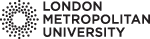 Practice Based Learning 3 Student HandbookRevised January 2023ContentsSection 1 - Practice Based Learning 3 overview	41.1	Introduction	41.2	Aim of Practice Based Learning 3	41.3	Learning outcomes for Practice Based Learning 3	41.4	Teaching Strategy	51.5	Syllabus	51.6	Teaching and Learning Resources	61.7	Reading List	61.8	Assessment of Practice Based Learning 3	71.9	Feedback on placement	71.10	Policy for sickness/absence during placement	71.11	Procedures in the event of failure of Practice Based Learning 3	7Section 2 - Early Placement processes	92.1	Disclosure and Barring Service and Occupational Health	92.2	Welcome pack	9Section 3 - Initial placement processes	103.1	Induction checklist	103.2	Expectations Agreement	123.3 	Practice Based Learning: simulated and collaborative learning expectations agreement	13Section 4 – Practice Based Learning 3 Portfolio	16Portfolio Contents Grid	19Individual Patient Consultations – Self Review	20Clinical Observation Form	25Working with Groups – Self Review	31Group Work Observation Form	34Professionalism / Clinical Governance Grid	39Audit Project Sign off Sheet	41Practice Based Learning 3 Weekly Feedback Form:	42Self Evaluation Matrix Guidance for Students	46Review of Practice Based Learning 3	60Guided Reflection for the end of placement	68Section 5 – Learning activity guidelines	695.1	Introduction	695.2	Programme overview	695.3	Group Work Guidelines	705.4	Audit guidelines	71Section 6 - Support available on placement	756.1	Introduction	756.2	Portfolio support	756.3	Mentor support	756.4	University support	766.5	Managing sickness/absence	766.6	Support available if progress is not as expected	776.7	Managing students developing slowly	78Section 7 - End of Practice Based Learning 3 processes	797.1	Practice Based Learning 3 summary	79a.	Placement Evaluation	79Appendix 1		80Raising Concerns	80Appendix 2		81Reflective feedback questions to consider:	81Appendix 3		82Assessment of Participation of Tutorials (not mandatory)	82Section 1 - Practice Based Learning 3 overview1.1	IntroductionPractice Based Learning 3 is a 11 week placement providing the opportunity for you to observe and develop core skills in implementing the dietetic care process with individuals, groups and organisations/communities in a variety of settings including simulation.All clinical placements are undertaken in an approved hospital and/or community setting with simulated activities at university embedded into the 11 weeks. The purpose of the practical placement component of your course is to develop your dietetic judgment based on the clinical decision making process, through a focus on the integration and practical application of the knowledge and skills learnt in the university setting.Placements are a compulsory component of your course. If you do not successfully meet the learning outcomes for all three placements, you will not meet the requirements for registration as a dietitian in the UK. They are also a challenging but enjoyable part of your training, which allow you to develop specific work skills and valuable professional relationships that prepare you for your future career as a dietitian.1.2	Aim of Practice Based Learning 3To enable you to:Continue to develop dietetic practice and apply the knowledge, skills and professional attributes required to implement the nutrition & dietetic care process with individuals and groups and organisations/communities in a variety of settings1.3	Learning outcomes for Practice Based Learning 3By the end of Practice Based Learning 3 you must demonstrate competence for each learning outcome with regard to individuals, groups and organisations/communities in a variety of settings and demonstrate the ability to practice as a dietitian at a level consistent with entry to the profession.The learning outcomes apply to individuals, groups and organisations/communitiesIn relation to patient/client assessment phase, you will be able to:With minimal guidance, demonstrate the ability to identify, collect and interpret relevant information and evidence from the range of sources available. In relation to the nutrition & dietetic diagnosis, you will be able to:Independently formulate and justify appropriate nutrition and dietetic diagnoses.In relation to patient/client intervention, planning and implementation, you will be able to: Develop suitable dietetic management goals.Design and implement an action plan for achieving dietetic goals.In relation to monitoring and evaluation, you will be able to:5.     Review, monitor and evaluate dietetic interventions In relation to professional attributes, you will: 6.     Understand and demonstrate reflective practice and consistent professional behaviour in accordance with the legal and ethical boundaries of the dietetic profession and the requirements of the Health Professions Council.  7.     Communicate effectively in all areas of dietetic practice.Your placement provider will support you in meeting these learning outcomes through a range of activities which have been designed to suit a variety of learning styles and support you in your preparation for future study and employment as a registered dietitian.1.4	Teaching StrategyYou will be guided in your learning using a combination of observation, guided tasks and activities, private study, tutorials, discussion and feedback which will include simulated activities at university.  You are required to work the same hours as a full time member of staff at the clinical placement site and during the simulated activities.  Some flexibility may be required to allow for late running clinics etc.1.5	SyllabusAreas covered on placement will include:Multidisciplinary workingManagement of the dietetic treatment of individuals with long and short term health needs in variety of environments.Application of skills in prioritising workload and managing time effectively Case load managementInterpretation of current professional conduct documents through their dietetic practiceDietetic group education sessions to clients and health care professionalsObservation and reflection on how audit enhances dietetic practiceEffective communication1.6	Teaching and Learning ResourcesResources that are common to all placement sites, or that may be useful, are available at http://www.londonmet.ac.uk/subject-areas/dietetics-food-and-nutrition/1.7	Reading ListBritish Dietetic Association (2017) ‘Code of Professional Conduct’https://www.bda.uk.com/professional/practice/professionalism/code_of_conductBritish Dietetic Association (2020) A Curriculum Framework for the pre-registration education and training of dietitians https://www.bda.uk.com/training/education/preregcurriculumHealth and Care Professions Council (2013) Standards of Proficiency - Dietitians.https://www.hcpc-uk.org/globalassets/resources/standards/standards-of-proficiency---dietitians.pdfHealth and Care Professions Council (2016) Conduct and ethics – guidance students. https://www.hcpc-uk.org/globalassets/resources/guidance/guidance-on-conduct-and-ethics-for-students.pdfHealth and Care Professions Council (2016) Standards of Conduct, Performance and Ethics. https://www.hcpc-uk.org/globalassets/resources/standards/standards-of-conduct-performance-and-ethics.pdfGandy J (Eds.) (2019). Manual of Dietetic Practice. 6th Ed. Blackwell Science, Oxford.Health Professions Council (2018) Confidentiality - guidance for registrantshttps://www.hcpc-uk.org/globalassets/resources/guidance/confidentiality---guidance-for-registrants.pdfByron, S.E. (2002) Pocket guide to nutrition and dietetics.  Churchill Livingstone. OxfordPEN Group of the BDA (2018) A pocket Guide to Clinical Nutrition.  5th Edition. https://www.peng.org.uk/publications-resources/pocket-guide.phpBritish Dietetic Association (2021) 'Nutrition and Dietetic Care Process'https://www.bda.uk.com/publications/professional/model_and_process_for_nutrition_and_dietetic_practice_Webster-Gandy, J; Madden, A; Holdsworth, M.(eds)  (2011)Oxford handbook of Nutrition and Dietetics 2nd edition Oxford University PressCheyette, C; Balolia, Y (2016) Carbs and Cals 6th edition  Chello Publishing ltd.You will also be guided to appropriate reading by your practice educators during your placement, depending on the clinical areas to be covered.1.8	Assessment of Practice Based Learning 3In order to pass Practice Based Learning 3 you must have satisfied the lead placement educator that you have demonstrated competence in each Practice Based Learning 3 learning outcome. Competent practice will be assessed through practice supervision and evidenced by a portfolio.Your performance will be formatively assessed on a weekly basis using the weekly review form to ascertain your progress in meeting the placement learning outcomes and support you in devising an action plan to continue to develop your knowledge and skills.A self-evaluation matrix (Know, Can, Do) for Practice Based Learning 3 with descriptors of each standard is included to facilitate discussion and benchmark standards for the end of Practice Based Learning 3 are available to aid the assessment of progress.1.9	Feedback on placementYou will receive on-going reflective formative feedback through assessment of your performance throughout the placement.
1.10	Policy for sickness/absence during placement
You should normally attend 100% of the placement.  If sickness results in absence from placement, students will be expected to make up the agreed number of hours or repeat the placement, subject to discussion between the HEI and lead practice educator.  This will take into account current performance and potential effects on future progression.  Any occupational health requirements related to prolonged sickness absence will be managed through the HEI provision.1.11	Procedures in the event of failure of Practice Based Learning 3Students failing to successfully complete Practice Based Learning 3 may be eligible for additional training weeks as guided by the BDA (2020) Curriculum Framework. Students who have not met four or more learning outcomes will be considered as having failed their placement and will be entitled to apply for a full repeat placement through the repeat placement panel process. If students have failed to meet up to three learning outcomes at the end of Practice Based Learning 2 or 3, they will normally be allowed to extend by up to 4 weeks (within the total limit, see point 1.) The decision to extend their placement will be taken in consultation with the student, placement educator and tutor. The student should normally complete extended placement weeks at the site where they completed their original placementIf following an extension to placement, the student has still failed to meet all of the learning outcomes, they will be entitled to apply for a repeat placement. The decision to allocate students a repeat placement will be made by the Repeat Placement Panel. The panel will consist of the external examiner for the dietetics courses, an independent dietetic practice educator who is a member of the London Dietetic Education Stakeholder group, the dietetics placements tutor and the dietetics course leader from London Metropolitan University, London. The decision to allocate a repeat placement will be based on the total hours allowed (see point 1), the reasons for the initial failure, the action taken to address the issues for failure and the student’s engagement with a remedial programme If the panel decides not to allocate a student a repeat placement they will be either transferred to a suitable alternative course or awarded with the most suitable alternative qualification.Section 2 - Early Placement processes2.1	Disclosure and Barring Service and Occupational HealthYou must comply with the British Dietetic Association and Health Care and Professions Council guidelines on Criminal Convictions and Cautions.  The University will check the currency of your DBS annually on the update service to confirm your status has not changed since your initial DBS.  If you have not registered for the update service, you will be expected to complete a new DBS application.  If a criminal conviction is declared, you will be counselled individually and in confidence about the possibility of continuing on the course or declaring your conviction to placement providers.You will need to declare on your pre Practice Based Learning 3 form that your health status has not changed since your initial screening (non-EPP).  Examples of a change in health status would include pregnancy, conditions for which investigations are on-going, newly diagnosed conditions that will impact on your placement experience.  For the duration of your course, you have access to the Occupational Health service and may be referred there, or may refer yourself if there are concerns about the impact of your health on your work2.2	Welcome packYou should receive a welcome pack ~ 2 weeks prior to the start of your Placement.  It is therefore essential that your university e-mail address details for the period immediately before placement are correct on your pre placement form.Your welcome pack may include the following:An introduction to the placement site including a department structureIntroduction to the locations which you will visit including addresses and contact phone numbers for relevant staffInformation about how to travel between sites (including provision of hospital transport services where relevant)Availability or otherwise of staff accommodation including cost and how to access thisOutline of the 11 week programmeDetailed programme for Week 2 including joining information for your first day such as what time to arrive and who to report to.Information about the catering system and enteral feed/ONS provisionCopies of relevant departmental policies including dress code, infection controlInformation about staff catering facilities at each site
Section 3 - Initial placement processes3.1	Induction checklistThere are a number of key issues relating to your placement which you will be introduced to during your first couple of days.  This checklist should be completed, in conjunction with your lead supervisor, as soon as possible after your placement has started to ensure that all relevant areas have been covered. I confirm that I have been informed about and understand all of the above items relevant to my placement:
Student ______________________________________________________I confirm that the above induction programme has been completed for the above student:Lead Supervisor _______________________________________________3.2	Expectations AgreementYour placement site has responsibility to provide you with a variety of learning experiences to support you in meeting the Practice Based Learning 3 learning outcomes, while as adult learners, it is expected that you will also take responsibility for your own learning.  With this in mind, you and your lead supervisor should review the following expectations agreement at the start of your placement and sign it to ensure that you and your placement site are clear about what is expected from both parties during your placement.What you can expect from us as your placement supervisors:To be treated with respectTo be clear about the aims and objectives of your overall training (and for each activity)To be treated fairly and non-judgmentallyThat your training is well organised and you are given adequate notice of tasks and tutorialsTo be clear about what each dietitian expects of you during their time as your placement supervisorTo be given adequate supportTo have confidential matters kept confidentialTo be given the opportunity to contribute to the day to day running of the departmentTo receive honest and constructive feedbackTo be given every opportunity to demonstrate your skills and abilitiesWhat we expect of a student on Practice Based Learning 3:To work in line with the HCPC Guidance for Conduct and Ethics for Students (HCPC, 2016). This includes recognising if your fitness to practice is impaired and seeking appropriate guidance from your placement supervisors and tutors.To ensure that your supervisors are aware of your whereabouts at all times (specifically in times of unexpected absence)To treat all members of staff with respectTo accept feedback and work to address any areas highlightedTo be self-motivatedTo inform your lead supervisor if tasks or tutorials have been cancelled and need to be rearrangedTo be prepared to evaluate yourself critically and to learn from your experiencesTo prepare adequately for tutorials or other tasks, revising university notes or reading around a subject if neededTo ask if you are unsure about something (although this doesn’t mean asking a dietitian something that you could easily look up instead)To use your initiative at every opportunity, for example answering the phone if everyone else in the office is busyTo be punctual to meetings, tutorials etcTo meet deadlines without prompting and inform the supervising dietitian in advance if you are having difficultyTo use any spare time in the office constructivelyTo check that you understand what is expected in terms of your portfolioTo accept that supervisors must assess your performance and supporting portfolioI agree to comply with the above expectations agreement:
Student ______________________________________________________Lead Supervisor _______________________________________________3.3 	Practice Based Learning: simulated and collaborative learning expectations agreementPractice based learning will allow you to develop your dietetic judgement based on the clinical decision making process, through a focus on the integration and practical application of the knowledge and skills learnt in the university setting.  The practice based learning modules will be delivered through a mixture of simulated learning, collaborative learning  and practical learning in approved dietetic settings, primarily within NHS organisations.Throughout the practice based learning modules you will be able to demonstrate confidence, resilience, ambition and creativity and act as inclusive, collaborative and socially responsible practitioners.You will be provided with a variety of learning experiences to support you in meeting the Practice Based Learning outcomes and it is expected that as an adult learner you will also take responsibility for your own learning.  With this in mind, you should review the following expectations agreement at the start of your simulated learning and collaborative learning programme and sign it to ensure that you are clear about what is expected from you.Support on Placement and Workload ExpectationsThere are a number of mechanisms in place to support you throughout your placement experience.  This includes your placement team as well as staff and services (e.g. Disability Services) available at your University.  For further details on the support available please refer to section 6 of the practice based learning 2 and/or practice based learning 3 student handbooks. You are required to work the same hours as a full time member of staff at the clinical placement site and during the simulated activities.  For further details on workload expectations please refer to section 1.4 of the practice based learning 2 and/or practice based learning 3 student handbooks. The placement handbooks can be found here in the ‘placements’ section of the webpage https://www.londonmet.ac.uk/subject-areas/dietetics-food-and-nutrition/ Simulated LearningSimulated learning is an important part of your dietetic education  and will provide you with a safe space to practice your skills and to increase your confidence. It provides equity in learning experiences via students having access to the same simulation-based clinical experiences to help put your dietetic skills and knowledge into practice.To get the most from your simulated learning experience we ask you to enter into a  learning agreement to help you immerse yourself into the simulation based experiences. We will make efforts to provide opportunities that reflect some aspects of clinical practice through the use of simulated patients (actors, role-play, avatars) and case examples that mimic patient demographics and clinical presentations you may come across in clinical practice. However there may be limitations to what can be achieved and we ask you to suspend disbelief, accept these limitations by agreeing to overlook aspects of simulated based learning that may appear unrealistic and buy into the simulated learning experience cognitively and emotionally.During simulated learning experiences we expect you to:Treat all members of staff, students and external facilitators with respect and behave professionally.Accept feedback and work to address any areas highlighted.Be self-motivated.Read and be familiar with the contents of the practice based learning student handbooks. The placement handbooks can be found here in the ‘placements’ section of the webpage https://www.londonmet.ac.uk/subject-areas/dietetics-food-and-nutrition/Be prepared to reflect, evaluate yourself critically and to learn from your mistakes.Prepare adequately for simulated learning experiences or other tasks by reading through relevant material and completing necessary tasks beforehand.Ask if you are unsure about something.Meet deadlines without prompting and inform your supervisor in advance if you are having difficulty.Ensure you understand what is expected in terms of evidence required for your portfolio.Be on time, present and visibly engaged during simulated learning activities.Approach simulated learning activities as if you are in a clinical setting. Any recording (audio, video, or photo) in the simulation lab without prior approval is unacceptable.Any publication of recordings to social media is unacceptable and unethical and will result in disciplinary action.Simulated learning equipment should be treated with care, respect and should not be used for any purposes other than those specified by the assignment. We accept accidental damage may occur, however, if it is found that the simulated learning equipment has been deliberately misused, abused, and/or damaged then you may be reported for non-academic misconduct as governed by the Institutions’ Student Conduct regulations, within the academic regulations.     Collaborative Learning Collaborative learning will provide you with the opportunity to reflect on your learning, reflect on your practice both in action and post activities/experiences having taken place and enable you to share your knowledge and learning with your peers.  Collaborative learning will be delivered through a mixture of facilitated case discussions and peer learning via online or in-person sessions. During these learning experiences, we expect you toTreat all members of staff, students and external facilitators with respect and behave professionally.Be self-motivated.Be prepared to reflect, evaluate yourself critically and to learn from your mistakes.Be on time, present, and visibly engaged.Ask if you are unsure about something.Read and be familiar with the contents of the practice based learning student handbooks. The placement handbooks can be found here in the ‘placements’ section of the webpage https://www.londonmet.ac.uk/subject-areas/dietetics-food-and-nutrition/Approach collaborative learning activities as if you are in a clinical setting. Keep your video on if participating in online learning activities. If this is not possible, you should explain why, (for example bandwidth issues) as this is expected in a professional context. Seeing your video helps to see if you are engaged and allows the presenter to adapt information provided appropriately.  Valuable feedback is provided to presenters from seeing the faces of the online audience they are presenting toMute your microphone when participating in online learning activities if you are not actively speaking or in a breakout room. Staff and external facilitators will not record collaborative or simulated learning activities due to the sensitive nature of information that may be discussed. To allow you to refer to the material after the session students will receive: a briefing prior to collaborative learning activities which can be recorded.  on completion, a recorded or written summary of the key learning points from the case or scenario I agree to comply with the above expectations agreement:Student ______________________________________________________Section 4 – Practice Based Learning 3 PortfolioWhat is it for?The aim of this portfolio is to collect together evidence of a student dietitian’s clinical competence while avoiding excessive paperwork. It will be kept on the e-portfolio PebblePad. Remember, signing off a piece of work is a bit like getting an MOT for a car, it means that the performance was satisfactory on that occasion, but still may not demonstrate overall competence.What goes in it?The portfolio contents grid at the front of the portfolio indicates what should be included, when and who it should be completed by. Individual patient/client consultations self review: The self-review form is where the student reflects on their performance after a consultation and considers aspects that need improvement. This is then discussed with a supervisor, so it makes sense to use the same consultation that the supervisor completed the clinical observation form for. It should usually be possible for both forms to be completed for the same consultation, but if it has not been, using different consultations is acceptableClinical Observation form: The shaded areas on the contents grid indicate the documents that need to be completed by the dietitian. Clinical observation sheets should be completed while directly observing the student with patients/ clients.  These should be completed for the same consultations for which the student completes the self-review forms.  They can also be completed by another student (peer) for formative feedback, but these would not be included in the portfolio.  If for some reason it has not been possible to collect the required number in any given week, it is acceptable to make up for this later on in placement (i.e. collecting 3-4 in following weeks) so that the total number of observations remains the same. However, if clinical obs forms cannot be made up easily in later weeks it is acceptable to have one or two obs forms missing at the end of the placement. Note that the clinical observation form does not need to be a ‘perfect example’ of practice. The form provides a snapshot of performance and evidence of progress. It is a basis for feedback and action planning that should facilitate improvement. Where a clinical observation form reveals gaps in knowledge or skills, as long as these are reflected on in the student’s self-review form alongside formation of a suitable action plan, they are suitable for inclusion in the portfolio.NB If a clinical obs form is completed for a student it must include areas for development and be signed by both student and supervisor to prove that both are aware of the contents of the form.Working with groups self review: The student needs to complete a minimum of one group education session during the placement and should complete a self-review after each one. The purpose of the talk / talks is to prove competence in communicating with groups. Some students may display competence on their first group talk. If however, you feel that they need more opportunities to practice their skills in order to become competent in this outcome then a second or third talk may be organised.  The timing of these may vary, depending on the scheduling of the sessions however it is recommended that the first talk be scheduled no later than week 5 in case further talks are required.Group Work Observation Form:  These forms will be completed by the supervising dietitian for the same group education sessions for which the student completes the self- review forms. The dietitian will be directly observing the presentation.   They can also be completed by another student (peer) for formative feedback, but these would not be included in the portfolio.  This form can be used to guide the verbal feedback session after the event.NB Further guidelines on the nature of group work can be found in section 5.3Professionalism /Clinical governance grid:  This grid facilitates the discussion around professional behaviour and adherence to clinical governance guidelines throughout the placement.  This grid of expected professional behaviours should be discussed at every weekly review. The primary person responsible for assessing professional behaviours is likely to be the day to day supervisor but any member of a dietetic department may feedback to the student on observed aspects of professionalism. On weeks 4, 8 and 11 of clinical placement, the supervising dietitian / portfolio manager should assess whether the student is reaching the expected standard Sometimes / Usually / Always and circle the appropriate word, initialing/ signing the box at the same time.  For any standards that are not being met or showing improvement, a separate action plan may be needed.  Students should demonstrate competence in all skills by week 11.NB on Practice Based Learning 3 when standards of professional behavior should already be clear to students, if issues are observed after the first 2 weeks of Practice Based Learning 3 then it should be raised with the Student Lead as well as directly with the student.Wherever possible, objective criteria should simply be signed off by a member of the dietetic team who has witnessed the student demonstrating competence in that particular area (e.g. appropriate time-keeping, telephone manner, behaviour and dress code, pro-active attitude, maintains confidentiality, accepts constructive feedback, use of IT). In some cases where criteria are more wide-ranging and subjective it may be necessary for the student to produce evidence in order for the supervisor to sign off certain skills. For example:Shows understanding that their actions reflect on the team: excerpts from the student’s reflective diary on key incidents.Understands and demonstrates concept of safe practice and recognises own limitations: an incident report or piece of reflection on a relevant safety issue, evidence of appropriate patient follow-up or example of recognition of own limitations (a clinical observation form and/or care plan).Takes responsibility for own learning, education and training: this should be witnessed by supervisors but additional evidence should be provided from student-led sessions, presentations and maintenance of portfolio.Can demonstrate practice in a non-discriminatory way: excerpts from the student’s reflective diary on key incidents.Where students are failing to demonstrate competence in a particular learning outcome it is crucial that there is evidence to support this. This may simply take the form of reference to a weekly review form in which a concern has been raised.Care plans:  These are no longer required in the final weeks of Practice Based Learning 3 as they repeat the dietetic record causing an unhelpful additional paperwork burden for supervisor and student. We suggest an anonymised dietetic record can be included in the portfolio if the student wishes. Assessment of student ability to understand and apply the NDCP at this stage of Practice Based Learning 3 will be determined by student / supervisor reflective discussion.Weekly review forms: A weekly feedback/ review form should be completed towards the end of each week, jointly by the supervising dietitian and student. The student should lead the process by arriving at the weekly review with a detailed draft of the form but the portfolio manager has a responsibility to ensure that it correctly reflects a student’s current ability. There is now a column on this form where the supervisor can clearly indicate their assessment of ability against the K / C / D model.  Action points and responsibility for the actions, with a timescale, should be agreed and documented.  The supervising dietitian and the student should both sign the form.  A self-evaluation matrix (Know, Can, Do) for Practice Based Learning 3 with descriptors of each standard is attached to facilitate discussion and benchmark standards for the end of Practice Based Learning 3 are available to aid the assessment of progress. Copies of ALL weekly reviews should be kept in the portfolio.End of placement summary: This form is now more detailed and is completed by both practice educator and student. If all of the learning outcomes have been met there is no need to send any other documentation with this form. If the learning outcomes have not all been met, please attach ALL weekly feedback forms as well.  The forms should be signed by the student lead or a delegated dietitian, and the student.Student reflection on placement overall: This is a reflective piece that should be completed by the student and taken back to university with them.  It may be used in an academic module at a later date.Portfolio Contents Grid Shaded = for completion by Dietitian	Clear = for completion by Student    	Bold = joint completion    *OptionalIndividual Patient Consultations – Self ReviewFor completion by the student:Clinical Observation FormName of Student:  ____________________________________________________Date: ______________ Week: _________    Name of Observer:________________For completion by a supervising dietitian or PAL partner (for formative assessment only). It should be signed off by the supervising dietitian at the weekly review session.SUMMARY & REFLECTIONDIFFICULTY OF CONSULTATION: (Consider patient group, intervention, setting, environment, communication, availability of info, involvement of carers, etc.)Based on this observation, three strengths of this assessment were:1.2.3.Based on this observation, three areas to work on/ actions points are:1.2.3.Date:___________    Student Signature:___________________________   Observer signature:  __________________________________________Working with Groups – Self ReviewFor completion by the student:Group Work Observation FormName of Student:____________________________________________Date: ______________ Week: _________ Name of Observer:__________________________SUMMARY & REFLECTIONDIFFICULTY OF GROUP WORK: (Consider patient group, topic, environment, patient co-operation, challenging questions, technical/ equipment issues etc.)Based on this observation, three strengths of this assessment were:1.2.3.Based on this observation, three areas to work on/ action points are:1.2.3.Date:__________    Student Signature: ________________  Observer Signature: ________________________________Evidence attached:Referral/ request letter/ emailEvidence of information gathering/ assessmentLesson Plan/Slides/ quizzes/ games etcEvaluationDeclaration of who did what if PAL and/or student overall contribution to prep of materialProfessionalism / Clinical Governance GridDuring placement, it is expected that formative teaching will be required.  Students are likely to make errors regarding confidentiality etc that require discussion and correction.  A completed grid demonstrates that they can practice in line with professional standards as outlined below.  The appropriate “Sometimes/ Usually / Always” should be circled and the box signed by the supervising dietitian in the weeks specified if the student is demonstrating the required level of competence. Students should achieve competence in all skills by week 11.Audit Project Sign off Sheet(To be undertaken in PBL2 or PBL3 but not essential in both)Title:Source of Project request:Remit given:Conclusions from literature reviewBrief description of audit designSummary of key findingsRecommendationsSummary of dissemination activitiesEvaluationThis project was completed to an acceptable standard to meet the Learning Outcomes  Signed __________________________________ Dietitian.   Date ____________Signed __________________________________StudentPractice Based Learning 3 Weekly Feedback Form:    Date _________________  Week No ____Complete the weekly formative review to identify strengths (including at least 1 example) and areas for improvement to develop competency against the learning outcomes. An action plan of activities for the following week must be agreed by the supervising dietitian and the student.Strengths and completed action plans can be used as evidence toward competency Please bring your ‘self-evaluation matrix’ with you (know, can, do) Signed..................................................................................................(Dietitian) & ...............................................................................................................(Student)Self Evaluation Matrix Guidance for StudentsThis matrix allows you to visually track your progress each week towards developing competence in all the learning outcomes.  At the end of each week, before you have your review meeting with your supervisor, evaluate how you feel you are progressing in relation to each learning outcome. Use the following grading as a guide  K= know, C = Can, D= do:K	Observing, not yet practicing After a demonstration/ observation opportunity, you can answer if asked a question about how to do something/ where to find something.  With full supervision if needed e.g. if you have little experience in the area/ activity.C	Starting to develop and practice. Would expect you to work through the task and check plan with supervisor prior to implementation.  Starting to develop and practice. Becoming increasingly independent.  Gaining confidence in performing routine tasks and activities.  Starting to develop routine skills and practice with reducing support. Not necessarily consistent in unfamiliar situations. Recognise when to seek help.  NB A student should not be assessed at the ‘Can’ level of practice until a supervisor has observed them carrying out an aspect of care independently. Students still requiring a lot of supervisor support in implementing aspects of the NDCP should remain at a ‘know’ level.D	Practicing, and competent in the learning outcome.  Would expect you to be able to assess patients and implement plans and then discuss with supervisor – Sometimes needing any correction in routine cases.  Practicing, and competent in the learning outcome.  Increasingly consistent.  Can manage the majority of routine/ familiar cases competently with decreasing direction.  Initially you will have lots of “know” scores, but these should gradually start to turn to “can” and “do” When you have several “do” scores, you may be ready for your summative assessment in some of the learning outcomes. Discuss this with your weekly supervisor.SAMPLE COMPLETED SELF EVALUATION MATRIX (Practice Based Learning 3 with PH as block weeks)To enable further consistency of expectation this can be used as a guide for the student and supervisor, the progression will be related to the students ability, complexity of the patient and other factors.Benchmark standards for end of Practice Based Learning 3These are the overall benchmarks for Practice Based Learning 3. They detail the range of knowledge and skills that a student should demonstrate by the end of the Practice Based Learning 3.All learning outcomes should be demonstrated in individuals, groups and communitiesLearning outcome 1:  With minimal guidance demonstrates the ability to identify, collect and interpret relevant information and evidence from the range of sources available.CommunicationClarifies patient(s) expectations Identifies barriers to change and negotiates strategies to overcome them in routine situations.Collects information on dietary intake, tailored to dietary diagnosis and using different questioning styles and techniques.Obtains information from other healthcare professionals and relevant individuals (carers, relatives) with minimal support and discussion with supervisor for non-routine situations (eg unfamiliar complex case).Documented informationIdentifies appropriate sources of information (may vary according home visit, group session, community or project)Medical notesEnd of bed chartsNursing documentationDrug chartsReferral lettersPatient held recordsElectronic recordsRequest for talk or projectNeeds assessmentGuidelines and standards that inform interpretation and diagnosis (eg. MUST, diabetes guidelines, care pathways)Extracts information relevant to dietetic care, with more support in non-routine situations (eg in an unfamiliar scenario student would be expected to collect information/ conduct needs assessment but supervisor should expect to provide minimal help). IndividualsIdentify the information needed to effectively plan and deliver and evaluate diet therapy.GroupsIdentify the information needed to effectively plan, deliver and evaluate a presentation with minimal support.Learning outcome 2:  Independently formulates and justifies appropriate nutrition and dietetic diagnosesStatement of detail1. Uses information gathered and critical thinking to organise the data to formulate a nutritional/dietetic diagnosis.2. Justifies diagnosis by identification of problem, aetiology, signs and symptoms of conditionIndividualsAble to interpret information gathered on routine patients (with minimal guidance from supervisor for non-routine patients)AnthropometryBiochemistryClinicalDietaryEnvironmental/socialAble to formulate a dietetic diagnosis and provide a reasoned argument to support this.  When there are several dietetic diagnoses the student should be able to prioritise and justify priority order)Groups Able to recognise the priorities, level and, depth of information needed for a presentation.Communities Able to identify priorities and needs of a specified community.Learning outcome 3:  Develops suitable dietetic management goals Statement of detail1. Prioritise diagnoses based on urgency, impact and available resources2. Identifies interventions to meet dietary guidelines, health needs and nutrition diagnoses3. Collaborates with relevant people, including individuals affected, members of the MDT and, relevant stakeholders.4. Develops goals which are SMART (specific, measurable, achievable, relevant, timely)CommunicationIs able to communicate the goals to all those involved eg patient, carer, nursing staff and other relevant health care professionals, catering and other orgainisations.Is able to vary communication according to the audience (eg communication with a healthcare professional may differ from communication with a patient or carer).Students should be able to use level 1 behaviour modification skills such as first contact skills, active listening skills, minimal encouragers, paraphrasing, reflection of feelings, empathy, summarising, negotiating SMART goals.DocumentationDocuments the goals in appropriate places and formats (discussion acceptable) which may include: Medical notesEnd of bed chartsNursing documentationDrug chartsReferral letters/emailsPatient held recordsElectronic recordsVaries the documentation according to the audience (eg. patient information may differ from medical note entry).IndividualsAble to develop dietetic management goals for routine patients and in familiar situations.(with some support from the supervisor with non-routine patients and in unfamiliar situations)Able to translate dietetic management goals into practical information on diet for routine patients and in familiar situations.(may with minimal support from the supervisor with non-routine patients and in unfamiliar situations)Takes actions required to ensure that the goals are achieved e.g. ordering a diet from catering, using visual aids such as 	diet sheets or food models, collecting equipment for a discharge.GroupsIs able to vary communication according to the audienceIs able to identify and use visual aids appropriate to the needs of the audience/client group.Is able to identify the content needed for a presentation appropriate to the needs of the group.CommunitiesIs able to develop dietetic management goals for community interventionsIs able to identify and use appropriate strategies to implement the required interventionLearning Outcome 4:  Designs and implements an action plan for achieving dietetic goalsStatement of detail1. Selects effective intervention strategies based on current knowledge, evidence and available resources2. Involves relevant people including individuals affected, members of the MDT and relevant stakeholders in the planning process.3. Formulates plans outlining short, medium and long-term interventions4. Formulates a system for monitoring and review5. Communicates the plan using effective strategies.6. Collaborates with relevant people to carry out the action plan7. Modifies the action plan if needed8. Follows up and verifies that the plan is being implementedCommunicationIs able to communicate the practical dietary information to all those involved eg patient, carer, nursing staff and other relevant health care professionals, catering and other organisations.Is able to vary communication according to the audience (eg communication with a healthcare professional may differ from communication with a patient or carer).Students should be able to plan and deliver a presentation and answer questions appropriately.Documents the plan in appropriate places and formats (prior discussion acceptable) which may include:Medical notesEnd of bed chartsNursing documentationDrug chartsReferral letters/emailsPatient held recordsElectronic recordsVaries the documentation according to the audience (eg. patient information may differ from medical note entry).IndividualsAble to develop dietetic management plans for routine patients and in familiar situations.(with minimal support from 	the 	supervisor with non-routine patients and in unfamiliar situations)Able to translate dietetic management goals into practical information on diet for routine patients and in familiar situations (may with minimal support from the supervisor with non-routine patients and in unfamiliar situations)Takes actions required to ensure that the goals are achieved e.g. ordering a diet from catering, using visual aids such as diet sheets or food models, collecting equipment for a discharge.GroupsIs able to deliver a presentation to the audience, answer questions about familiar topics with minimal help.Is able to identify and use visual aids appropriate to the needs of the audience/client group.CommunitiesIs able to develop dietetic management plans for community interventionsIs able to identify and use appropriate strategies to implement the required interventionLearning Outcome 5:  Reviews, monitors and evaluates dietetic interventions.Statement of detailGathers reassessment data and evaluates against previously documented goalsReflects on and evaluates the process and outcomes of strategies used.Revises goals and strategies and implements required changes.Critically appraises research and identifies the implications for practice and strategies used.Individuals, groups and communitiesIs able to decide on suitable interval from intervention to review in routine situations. Is able to identify which outcomes to review and monitor in routine situations.Is able to reflect and evaluate dietetic interventions e.g. a) whether an intervention for an individual was effective, b) 	whether the learning outcomes for a group session were achieved or c) to critically evaluate published evidence.On reflection, is able to identify readiness to change, barriers to change and begin to identify strategies to overcome these.Makes changes to interventions based on the evaluation. Is able to reflect in action and make changes on the spot. Learning Outcome 6:  Understand and demonstrate reflective practice and consistent professional behaviour in accordance with the legal and ethical boundaries of the dietetic profession and the requirements of the Health Professions Council.Statement of detail1. Practises in line with all current professional standards and code of conduct documents2. Practises in accordance with the principles of clinical governance3. Manages individual workload showing effective use of time and other resources4. Demonstrates effective team workingIn relation to points 1 & 2 above:Demonstrates that they can practice in line with professional and clinical governance standards as outlined in the Professional / Clinical Governance Grid.  This grid should be discussed every week.  Students should achieve competence in all skills by week 11.In relation to point 3:By the end of Practice Based Learning 3 a student should be able to carry a small caseload of 12-20 in-patients with familiar conditions, including 1-2 new patients per day.In out-patients, the student should be able to see all new or review patients with familiar conditions. The clinic should be completed within the allotted time.  Minimal support may be needed in unfamiliar situations.Completes group presentations in the allocated time, using all of the time effectively. Meets deadlines by organising and prioritising work effectively e.g. record cards and letters completed in line with 	departmental guideline, assessment tools completed on time, portfolio of learning and development well organised and presented.In relation to point 4: Attendance and contribution to departmental staff meeting etc as well as MDT meetings. Contributing to team work at a basic level by answering telephones, taking messages, generally helping out with tasks within the limits of their capabilities.Student training benchmarks/ expectations Practice Based Learning 3These benchmarks have been designed as a tool to help support students and supervisors in a number of different ways. These include; gauging expected progress against actual progress at weeks 5, 8 and 11 of a Practice Based Learning 3; identifying areas for skill development; and to prompt for discussing student learning. The benchmarks can be used as a prompt for discussion at any time of the placement e.g. weekly feedback meetings, following a piece of practice, as part of objective setting etc.They aim to describe the skills needed to practice as a Dietitian as students should be demonstrating progress during their placement across the full range of skills as well as meeting individual learning outcomes. Learning outcomes have been grouped together in skill groups to help describe the skills required to practice as a dietitian.They should be used as a guide only as they it is acknowledged that there needs to be some flexibility, as different people progress at different rates in some areas.The skills have been linked to the learning outcomes to help when assessing competence when using the ‘know, can, do’ framework. Please be aware that supervisors will have an expectation that the student will be able to verbalise why they have carried out a specific action to provide evidence that there is an understanding of the thought process involved in care planning and carrying out tasks as well as producing appropriate end results.There will be a review of the students progress related to the benchmarks throughout placement.Expectation of time frames: Practice Based Learning 3To enable further consistency of expectation this can be used as a guide for the supervisor and student.Practice Based Learning 3 Consolidation – Further GuidanceIt is difficult to give exact guidance on what the PBL3 consolidation workload will feel like. It depends on many factors such as current admissions, complexity of patients referred and environment.Inpatients: Typically you can expect to be seeing  3 – 5 inpatients per day (one of which will be a new patient). You may for example, see 3 patients per day at the start of your independent working but should aim to progress to seeing more patients per day towards the end of the Practice Based Learning 3. This is to make the best use of your supervised independent working time and to feel ready for clinical practice. Consolidation workload will be reviewed frequently to ensure that it remains appropriate. Inpatient reviews should be undertaken by the student and not delegated (eg to a DA) unless the patient transfers ward and needs to be handed over to another RD.Most sites will aim to give you a patient caseload that closely mimics a band 5 workload. However, ‘speciality’ patients are not necessarily excluded from the consolidation workload. If you have had exposure to certain patient types throughout your placement then you may be asked to independently manage a speciality patient in your consolidation (eg liver / CF / renal) but the complexity of the case will be checked before the patient is handed over to you.KEY ISSUE: The time limits and numbers given above can only ever be a guide as the nature of your workload will vary.Outpatients / Clinics: Students are typically allocated one OPD clinic per week in PBL3 consolidation. You will be expected to see up to 6 patients in this clinic. In some sites, a supervising RD may be present in the whole clinic but will aim for you to run the clinic independently. In other sites, you may be asked to run the clinic on your own but with a supervisor available to speak to AND to attend the clinic in person if required. You will not normally be expected to complete all clinic paperwork within the allocated clinic and should arrange time within your working week to complete clinic paperwork in a timely manner.Community: The workload is better defined through the number of contacts per week as the pattern of reviews differs significantly to the acute setting. In general, if a student is taking on a community clinic in PBL3 consolidation, they would not be expected to manage a clinic that they have had no previous exposure to. It is usual for a supervising RD to be present in a community clinic but they will aim for the student to run the consultations independently. In the community setting, you may be expected to complete all clinic paperwork within the allocated clinic as electronic systems may vary between different community sites.As patients become more complex the supervisor should be aware of this and revise their expectations/ revise the task or skill level required and lengthen the amount of time allocated to the consultation if possible, as well as considering the amount of support the student may require.Thank you to the Royal Free Hospital Dietetics team for their help in creating these benchmarks.Revised for trialling in March 2018Review of Practice Based Learning 3The practice educator should undertake this review with the student on completion of Practice Based Learning 3. There are two sections to the form. The first section is to be completed by the studentThe second section is to be completed by the practice educator. This form is designed to enable the student to reflect on their overall placement experience prior to their professional exams.Is there any evidence to demonstrate that all the learning outcomes have been met?  If not, please identify the omissions below:SECTION ONE – STUDENTPlease identify any strengths that you have developed during your placement or areas that need further development.SECTION TWO – PRACTICE EDUCATORPlease identify any strengths that the student has developed during placement or areas for further development using the evidence presented by the student to inform your comments.SUMMARY OF ACHIEVED LEARNING OUTCOMES FOR PRACTICE BASED LEARNING 3(Name of student)………………………………………..has met the learning outcomes indicated above and has passed/ failed (delete as applicable) Practice Based Learning 3.  Signed…………………………………………….(Dietitian)…………………..(Date)Guided Reflection for the end of placementPlease complete this during your last week of placement and take it to your final review.  You should keep it in your portfolio and bring it to university when asked.  You will use this for completing job applications and for your ongoing continued professional development.What went well?What did I struggle with?What did I miss out?What do I need to do:a) before I start working?b) in the early weeks of my new job?Section 5 – Learning activity guidelines5.1	Introduction During your 11 week Practice Based Learning 3, you will have the opportunity to develop skills in implementing the nutrition and dietetic care process with individuals, groups and communities. Many of your learning activities will involve working with individuals on a one to one basis. Your programme will also have a range of learning activities that will allow you to develop your communication and professional skills. This section of your workbook contains guidelines for activities that give you the opportunity to meet the learning outcomes for Practice Based Learning 3.5.2	Programme overviewWe are fortunate to have a large number of placement providers in London who provide a range of dietetic services to its diverse population. All placement providers will provide you with a range of learning opportunities to meet the learning outcomes for Practice Based Learning 3 but the learning opportunities will be different for each placement. Some may offer more experience of implementing the nutrition and dietetic care process in one setting that another but all should offer the following;opportunities to implement the nutrition and dietetic care process in individuals with short term health needsopportunities to implement the nutrition and dietetic care process in individuals with longer term or chronic health needsopportunities to work across a range of settings. This may include acute hospital wards, outpatient clinics, GP practices, children’s centres, care homes. opportunities to implement the nutrition and dietetic care process with groups. This may include teaching activities for patients or staff.opportunity to develop your skills in public health5.3	Group Work GuidelinesThroughout Practice Based Learning 3 you will be expected to complete a minimum of one and up to three group work activities (see portfolio evidence grid). These can be across a range of settings including:Presentation to a group of dietitians (e.g. presentation of case study)Training session to a group of Health or Social Care Professionals (e.g. MUST training to Nurses)Presentation to a group of patients/ clients (e.g. group education session or workshop)Throughout each group activity you will need to demonstrate competence across the following areas:PlanningNB for most students on Practice Based Learning 3, the student will be asked to create a group talk ‘from scratch’ to prove ability to research and plan as well as deliver a talk. However, some supervisors would prefer students to deliver a pre-existing talk even on Practice Based Learning 3 so that patients receive a consistent quality of care. This is entirely acceptable and the ability to plan appropriately can be assessed through reflective discussion if need be.The student must demonstrate the ability to plan or assist in planning a project with clearly defined aims, objectives and outcomes. You should assess the needs of your group, identify dietetic diagnoses and develop dietetic management goals followed by an appropriate plan. Justification of plan in relation to practical issuesThis should include reference to the style of presentation or activity, the characteristics of the audience, use of language, chosen location, use of visual aids etc.Justification of plan in relation to evidence base/ best practiceThis should include reference to relevant evidence base, including guidelines, , textbooks, lecture notes, consensus statements etc.ReflectionYou must show that you can reflect on the activity and develop action plans for improvement.When giving presentations the additional points will be assessed:StructureAppropriate introduction outlining aims and overviewMain body of talkSummary and conclusionsCommunication (verbal and non-verbal)Eye contact, clarity of speechListening skills and response to verbal and non-verbal cuesAppropriate use of language (e.g. avoiding jargon)Use of notes and promptsAbility to engage group with topicUse of visual aidsAppearance of slides, if usedUse of food models, videos, photographs etc. where appropriate/ relevant.ManagementAbility to manage group effectivelyAbility to maintain directionAbility to cope with unforeseen events (e.g. technology failure)Time managementAbility to manage questionsAssessmentFollowing each group work activity your supervisor will complete a ‘Group work observation form’. You should complete a ‘Working with groups self-review’ form, and together, these 2 documents will form the basis of discussion with your supervisor after each group learning activity. Keep copies of both of these forms in your portfolio. Collecting EvidenceThe ‘Group work observation form’ completed by your supervisor will act as evidence of the group work activity, along with your self-review form. You should also include project materials (e.g. handouts, copies of slides used, speaker’s notes, etc.) in your appendices.5.4	Audit guidelines (To be undertaken in PBL2 or PBL3 but not required in both)What is an audit?An audit only has to be completed once during placement two or three and not necessarily in both placements. The student should not be expected to spend more than 2-3 days planning, collecting, interpreting and disseminating the data collected. If unsure on the scope of the audit please speak to one of the placement tutors.What is an audit?Clinical audit is a way to find out if healthcare is being provided in line with formal standards and lets care providers and patients know where their service is doing well and where there could be improvements. The aim is to allow quality improvement to take place where it will be most helpful and will improve outcomes for patients.Audit is a technique that can be used to monitor and inform improvements of healthcare services and the quality of care provided (1).  It is the method used “to assess, evaluate and improve the care of patients in a systematic way, to enhance their health and quality of life” (2).  In dietetic practice it is therefore key to examining actual practice against what is expected in a particular area.The clinical audit cycleThe clinical audit cycle has 10 key stages as shown in the diagram below.  A full clinical audit will take longer than the time available on placement but it is important to appreciate where your audit fits within the wider process.  You will usually be expected to undertake a small audit, or part of, with supervision, possibly using a tool prepared by a dietitian and present the findings.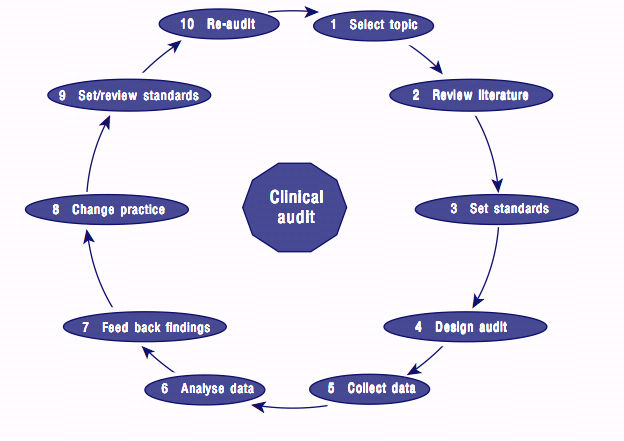 Aspects you should be aware of when taking part in an audit include:Selecting a topic for the auditWhilst on placement you will be either given a specific topic or guided as to an appropriate area for the audit.  Literature reviewAn audit would usually be underpinned by a systematic literature review.  The reasons for this are to; identify any existing standards, to identify any previous audits similar to the one you are planning to guide you in the planning stage and to find any guidelines or research to define what constitutes good quality care.  Whilst on placement it might not be possible to undertake an extensive literature review but with guidance from your supervisor who should be familiar with the topic area it is important to search one or two electronic databases (eg. Medline and Pubmed) and relevant national guidelines eg NICE, ESPEN and the BSG.  At the end of the literature review stage you should be clear about the standard that you are auditing against and may have some idea of how others have gone about designing an audit in the area that you are interested in.Designing the auditDesigning a clinical audit usually involves consideration of the following questions:Who will be involved?How will the audit be carried out?Defining the start and end point of the project.The audit that you conduct on placement may involve only yourself or perhaps you and another student and may also be conducted over a short period of time or indeed may involve a small part of several weeks of placement.  It is important to think through whether you will need to involve other people in the healthcare team.  You will probably be required to present the findings of your audit to the department and so it is important, when you are designing the audit, to think about how long you will need to analyse the findings and produce a written report and presentation. Data collectionData collection should be discussed with your supervisor before starting on the audit.  Areas to consider include:What information you needThe type of information to collectHow the information will be collected (retrospectively from records or prospectively from patients in a particular setting)Whether the data will be valid and reliableWhether you need to pilot data collection, even if you just spend one or two hours making sure that your initial ideas are practicalIt is also important to consider the sample that you are going to collect data from.  What will the sample be eg. patient records or patients on a ward and how many will you need in the sample.  It will be important to consider whether the sample that you choose is representative of the group that you are interested in.Data analysisThis part of the audit should consist of being able to use numbers to describe the findings eg. 10 of 20 patients on a ward had the MUST screening tool fully completed.  It is important to think about how you will analyse data before you start collecting it and that will help you to put together a data collection sheet.  Audit, at this stage should not involve any statistical tests.Feedback of the findingsYou should be clear how you are going to communicate the findings of the audit and to whom.  It might be that you are asked to present the findings to some of the staff in the dietetic department or indeed to staff on a ward.   You might also be asked to produce a short report summarising what you have done. Talk to your supervisor and be clear from the start how the findings will be communicated.Further information:You will find information on the HQIP website: https://www.hqip.org.uk/For example, this guidance document:https://www.hqip.org.uk/wp-content/uploads/2018/02/clinical-audit-a-guide-for-nhs-boards-and-partners.pdfIn addition, most NHS Trusts will have their own clinical audit support team who provide local guidance to support audit (check the intranet at your placement site).  For example, UBHT NHS Trust published this:http://www.uhbristol.nhs.uk/files/nhs-ubht/2%20Introduction%20to%20Clinical%20Audit%20v3.pdfSection 6 - Support available on placement6.1	IntroductionThere are a number of mechanisms in place to support you throughout your placement experience.  It is helpful if you are open about your learning needs or any difficulties which you may encounter during your placement as this will ensure that the support you are given can be tailored to meet your individual needs.6.2	Portfolio supportThe collection of evidence to demonstrate your learning, development and, towards the end of your placement, that you are meeting the placement learning outcomes is a key component to your placement assessment.  Developing skills in portfolio collation will also support you in evidencing your continuing professional development throughout your career.  You should be assigned a portfolio manager/supervisor at the start of your placement.  This is likely to be a member of the placement team who is aware of the requirements of your portfolio but may not be someone who is directly involved in your supervision.  It is likely that you will meet your portfolio supervisor on a regular basis (every 2 – 4 weeks) to review your portfolio.  The role of the portfolio manager/supervisor is to support you in the collation of your portfolio.  They will also support you by ensuring that you have adequate opportunities to collect the required evidence for your portfolio.  In addition to this, your portfolio supervisor should support you in using your portfolio to assess your current knowledge and skills and plan your on-going learning and development needs.  This information should be used to inform your weekly reviews, which your portfolio supervisor may attend. 6.3	Mentor supportYou may be allocated a mentor at the start of your placement or you might be given the opportunity to choose someone to act in this role once you have settled into your placement site.  It is likely that your mentor will not be directly involved in your placement programme and although they should have an understanding of what is expected of you during the placement, they may not be a registered dietitian.  Examples of staff that could be used in the role of mentor include dietetic assistants, administrative staff within the dietetic department, other healthcare professionals (e.g. a physiotherapist or speech and language therapist).  The role of the mentor is to listen; encourage; share their experience; give help, advice and guidance within the scope of their role and where appropriate, point to other sources of available support.  The mentor is not a trained teacher, counsellor or social worker will not complete work for you or give advice based on their own personal opinions.  The partnership between you and your mentor should be based on confidentiality, so that anything that you discuss with your mentor is kept private.  However, it may be necessary for your mentor to share your discussion with other relevant staff if you agree that the mentor can speak to someone else about a specific issue or concern or if your mentor believes that there is a risk of harm to you or another person based on something that has been shared.	(http://www.scottishmentoringnetwork.co.uk/assets/downloads/resources/SFEU-sample-peermentoring-handbook.pdf)6.4	University supportIn addition to the support provided by your Placement team, you will also continue to be supported by the staff and services (eg Disability Services) available at your University throughout your placement.  You may be visited by one of your Placement Tutors on one or more occasions throughout your placement.  These visits provide an opportunity to review your progress and discuss any specific placement issues which have not been resolved by the Placement team.  These visits may also be used to discuss any relevant academic issues such as assessment results, course progression and programme planning following placement. If there are concerns about your progress on placement, your Placement Tutor may also attend review meetings such as a weekly handover meeting to support you and your placement site in developing an action plan to address the issues raised and support you in meeting the placement learning outcomes. Throughout your placement you are also able to access student support available through your academic institution.  Your Placement Tutor will be able to help you in identifying the most appropriate avenue of support and will be able to liaise with your placement site to ensure that you are able to access this support in a timely fashion.  For further information about support provided by individual Universities, please follow the appropriate link below:London Met studentsStudent services - http://www.londonmet.ac.uk/studentservices/Centre for the enhancement of learning and teaching - http://www.londonmet.ac.uk/celt/celt-for-students/celt-forstudents_home.cfm6.5	Managing sickness/absenceRegulations in relation to sickness/absence are detailed earlier in this handbook.  It is important that you follow departmental policy in relation to sickness/unexpected absence.  This should be discussed during your induction and will usually involve contacting a designated member of your placement team at the start of each day that you are unable to attend work and seeking a medical certificate if you have to have more than 5 consecutive days off placement.  Planned absence (for example due to medical appointments or family commitments) should be discussed with your placement team as far in advance as possible.  Your placement team will endeavour to accommodate your requirements, taking into consideration the reasons for absence and your progress on placement.  However, they may recommend that you reschedule a non-placement commitment if it will impact on your placement learning experience.   Fitness for placementIt is vital that you make your placement site and Placement Tutor aware of any change in your circumstances that might impact on your fitness for placement.  Your Placement Tutor will be able to direct you to appropriate support (such as an Occupational Health review) and liaise with your placement site about how to move forward.6.6	Support available if progress is not as expectedYour progress will be reviewed weekly at your weekly reviews.  If it is identified that you are not progressing as expected, you will be supported by your placement site initially to identify the key issues which are impacting your progress and develop an action plan to address these.  Your Placement Tutor will also be informed of your progress and may attend future review meetings to provide support for both you and your placement provider.  You may also be advised to access support provided by the University (e.g. Student Services) or external support (e.g. medical support from your GP or Occupational Health).  A summary of the process for supporting struggling students is shown on the next page.6.7	Managing students developing slowlyProcessStudent progress should be formatively reviewed weekly using the weekly review form, self-evaluation matrix and placement benchmarks.Key principles:  	All discussions should be open, honest and constructive.Document discussion including key issues raised and action plan.  Ensure that this document is signed by both the student and practice educator and a copy is given to the students and maintained by the Placement site for their records.The placement team should highlight any problems with the student as soon as possible.The HEI Placement Tutor should be informed of concerns at an early stage, even if a visit is not yet required.The placement team should keep HEI Placement Tutor informed of progress.Section 7 - End of Practice Based Learning 3 processes7.1	Practice Based Learning 3 summaryIn order to demonstrate to your Placement provider that you have met all of the learning outcomes for Practice Based Learning 3, you will be required to submit your portfolio on PebblePad.  Having reviewed your portfolio and considered your practice throughout the placement, the lead supervisor will complete the Review of Practice Based Learning 3 Form to document your progress against the placement learning outcomes.You and your lead supervisor should both sign this form to prove that you have both seen the contents of this form. If the learning outcomes have not all been met, all weekly feedback forms and the professionalism grid should be returned with the End of Practice Based Learning Review.  Placement EvaluationYou may be asked to give feedback to your placement provider about your placement experience.This is a specific standard of conduct for students set by the HCPC:‘ You should provide constructive feedback on the quality of your teaching and learning experience in both the education and practice placement setting.’You will also be required to complete an online survey when you return to University to evaluate your placement experience.  A link to this survey will be sent to you when you complete your placement. You will also have the opportunity to discuss your placement experience with your peers and Placement Tutor.  All sources of evaluation allow the Higher Education Institutes and Placement Providers to develop the practice education experience and will be used as evidence to identify the quality of the placement experience. Please ensure that your feedback is constructive and comprehensive. References to individuals should be avoided.Appendix 1Raising Concerns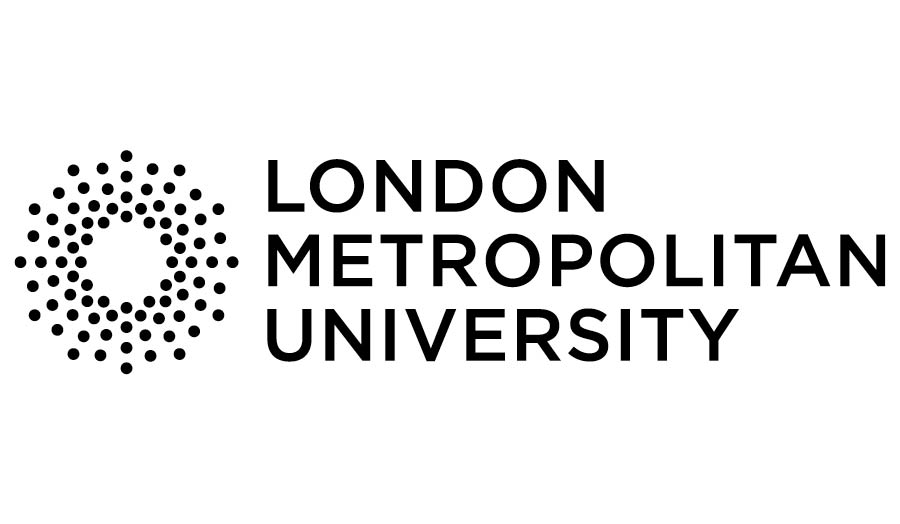 Appendix 2Reflective feedback questions to consider:Specific to a consultation:What were your goals/aims/priorities for the consultation? Did this change at all during the consultation? If so, what influenced this?What did the patient want to get out of the consultation? How do you know that? How well did the patient engage with you? How do you know that?What did your assessment/information gathering lead you to conclude?What did you do as a result of this?What information did you need to give the patient? How did you explain this? How do you know if they ‘got it’ or not?What (if any) were barriers to change for the patient? How did you work with these? How did your patient respond to this?Did you agree any plans/goals with the patient? How did these goals/plans come about?What questions did the patient ask? How did you handle their questions?What evidence did you base your advice/information on?Who did you have to liaise with before the consultation and is there anyone you need to liaise with after? In what ways have/will these discussions contribute to the dietetic care process?How will you monitor/evaluate your intervention?How was the consultation structured? In what ways did it go to plan and in what ways did it not?How about time-keeping? If it was hard to keep to time what made it difficult?How will you write this up for medical records/dietetic notes? Summarise the consultation verbally (to yourself or your supervisor), then think about how your written record might differ, and, if it would, why that might be?More generalWhat questions has this experience raised for you?What gaps in knowledge or skill has this experience highlighted?What learning opportunities do you need now to progress?Has this consultation/learning experience highlighted any issues around professionalism e.g. anti-discriminatory practice/ethical issues in dietetic practice/practicing within the standards of conduct? If you are concerned there has been a problem with professionalism,  more specific and sensitive questions will be requiredTackling specific aspects of an interaction:When you said xxxxx, what was going through your mind?When Mr Z said xxxxx what do you think he was getting at?How did you respond when xxxxx?When you said xxxxx, I felt xxxxxWhat do you think would have happened if you had xxxxx?Appendix 3Assessment of Participation of Tutorials (not mandatory)This form is to be completed by the group facilitator for each student for each of the tutorials.A copy is to be given to the portfolio manager and lead assessor.Tick the most appropriate comment in each sectionInduction itemCoveredNot relevantAdditional notesIntroduction to dietetics teamLead supervisorLayout of office (including fire exits and other facilities)Telephone system and bleepsSite tour (including catering facilities)Hours of workProcedures for unexpected absence (including sickness)Uniform policyHealth and safety information relevant to the department & placementFire instruction and proceduresInfection control policyTrust Safeguarding policy / Raising Concerns processInformation Governance PolicyArrangement of ID badgesSecurity (personal; personal effects and building)Access to IT systemsRemote Working Practice (if applicable)Written resources available (e.g. diet sheets)Introduction to catering system and meal serviceEnteral feeds and ONS provisionPlacement programPlacement expectationsPeer learningFeedback opportunities - during activities, following activities and weekly/end of placement feedbackPlacement assessmentsProfessionalism (review of professionalism/clinical governance checklist to be completed during the placement)Week of clinical placementWeek of clinical placementWeek of clinical placementWeek of clinical placementWeek of clinical placementWeek of clinical placementWeek of clinical placementWeek of clinical placementWeek of clinical placementWeek of clinical placementWeek of clinical placementWeek of clinical placement1234567891011Individual patient/client consultations self-review111111111Clinical Observation form11222222211Working with groups self-review*Talks 2 and 3 are not essential11*1*Group Work Observation Form *Talks 2 and 3 are not essential11*1*Professionalism / Clinical governance grid111Audit Project Review Sheet(if audit undertaken on PBL3)1Anonymised patient record1111Weekly review forms11111111111Student reflection on placement overall1Shortly after Practice Based Learning 3 POST PLACEMENT SURVEY1You can start to use this formative/reflective outline to help you develop competence from the beginning of Practice Based Learning 3.You are not expected to be competent in all areas straight away, so just focus on the first few sections initially, but as the weeks pass you should see progression in skills & abilities through all sections.Try to use it for 1-2 patient consultations each week until you start completing extended care plans in week 10.Discuss your thoughts with your supervising dietitian after you complete them and use them at your weekly review meeting to help set your personal action plan for learning.  They are not expected to be handed in for verification.Date:Week No:Type of Patient:New/Follow-upIn/out PatientAdult/ChildOther information (e.g. working through interpreter)Other information (e.g. working through interpreter)Other information (e.g. working through interpreter)Other information (e.g. working through interpreter)Summary:Summary:Summary:Summary:Current Strengths:Current Strengths:Current Strengths:Current Strengths:Key areas to focus on to develop skills:Key areas to focus on to develop skills:Key areas to focus on to develop skills:Key areas to focus on to develop skills:This has been discussed with my supervising dietitianSigned student: ________________________________ Signed dietitian: ________________________________Date:____________This has been discussed with my supervising dietitianSigned student: ________________________________ Signed dietitian: ________________________________Date:____________This has been discussed with my supervising dietitianSigned student: ________________________________ Signed dietitian: ________________________________Date:____________This has been discussed with my supervising dietitianSigned student: ________________________________ Signed dietitian: ________________________________Date:____________STAGE OF CONSULTATIONCOMMENTS e.g. areas that went well, areas that didn’t go well, aspects I need to improve on.OpeningWelcomed client, introduced self, ensured patient comfortable, and established rapport.Clarified patient expectations and format of consultation.Data collection - communicationDemonstrated good communication skills.Communicated at an appropriate level, eye contact, volume of speech, appropriate language.Listened attentively.Recognised and responded to non-verbal cues.Collected, recorded and interpreted relevant information from client, other health care professionals and carers/ relatives e.g.Diet historyWeightHeightFluid balanceUsed appropriate questioning style to elicit relevant information.Recognised and noted factors that will affect clients compliance eg:Motivation to changeLifestyleFinanceProvided information and responded to client’s concerns.Maintained the direction of the interview.Ensured suitable room layout and privacy.Data collection - documentationCollected, recorded and interpreted relevant quantitative information (from referral letter, medical notes, nursing notes, computer databases) including:MedicalBiochemicalPharmacologicalNutritionalSocialPsychologicalCulturalFinancialPersonal informationFormulated and justified dietetic diagnosisCorrectly identified the dietetic problems, their causes and presenting symptoms.   Prioritised the problems and justified this prioritisation.Developed dietetic management goals.Used information from assessment to devise dietetic management goals that were:Acceptable and practical for the client/carerEvidence based6.  Designed and implemented action plan to achieve dietetic goalsDeveloped goals which were SMARTNegotiated goals with client/ carers/ staffFormulated plan for monitoring and reviewCommunicated the plan using effective strategiesReview, monitoring and evaluation of dietary interventionGathered reassessment data and evaluated against previously documented goalsNegotiated and agreed changes to dietetic care plan based on accurate interpretation of information collected.Evaluated client’s/carer’s understanding of the agreed changes/nutritional care plan and answered questions.Provided relevant written information.Arranged appropriate follow-up.ClosingSummarised and closed consultation.Documentation and feedbackInformed dietetic supervisor of actions taken.Wrote concise, legible notes in appropriate documents.ReflectionsKept to appointment time.Monitored and reviewed client at suitable time intervals without prompting (if applicable).Practiced within the Standards of Performance, Conduct and Ethics:Maintained confidentialityComplied with departmental referral procedures.Used generic names for products or mentioned several brand names.Words and actions (spoken/written) did not discriminate against clients with respect to:  race, gender, religion, age, sexual orientation, learning disability, physical disability, marital status, pregnancy or maternity.Acknowledged own limitations within consultation and sought advice when appropriate.Identified any critical incidents in consultation and reflected appropriately.Evaluated own practice and identified areas for improvement.Demonstrated reflection ‘in action’ and used this to change plan during consultation when appropriate (Practice Based Learning 3 only).Please assess the competencies according to the following criteria:N/A (Not observed/not applicable):   No opportunity to demonstrateNeeds more work:   Not performing at required standard yetYes this time:   Successfully completed to required standardWhich sections should I complete?You may find that you cannot complete every section of this form, particularly during the first half of Practice Based Learning 3 where students may not yet be progressing beyond the assessment phase independently. Try to complete as many sections as possible or appropriate for their stage of training.You may also find that not every point is relevant to every consultation. Decide which areas are relevant in each case and state N/A where appropriate.Case SummaryCase SummarySetting e.g. inpatient, outpatient, home visitPatient Groupe.g. older adult, south asianInterventione.g. oral/ enteral nutrition support, IBS, weight management, type 1 diabetesNew/ Follow upAdditional infoe.g. carer present, interpreter, challenging patientN/ANeeds moreworkYes thistimeCommentsINTRODUCTIONINTRODUCTIONINTRODUCTIONINTRODUCTIONINTRODUCTIONWelcomes client, introduces self, ⃞⃞⃞Clarifies the purpose & format of the interview.⃞⃞⃞Establishes rapport with the client/ carer.⃞⃞⃞Creates an environment conducive to counselling.⃞⃞⃞DATA COLLECTION: Communication  DATA COLLECTION: Communication  DATA COLLECTION: Communication  DATA COLLECTION: Communication  DATA COLLECTION: Communication  DATA COLLECTION: Communication  Communicates at an appropriate level, eye contact, volume of speech, appropriate languageCommunicates at an appropriate level, eye contact, volume of speech, appropriate language⃞⃞⃞Listens attentivelyListens attentively⃞⃞⃞Recognises and responds to non-verbal cuesRecognises and responds to non-verbal cues⃞⃞⃞Collects, records and interprets relevant information from client, other health care professionals and carers/ relativesCollects, records and interprets relevant information from client, other health care professionals and carers/ relatives⃞⃞⃞Uses appropriate questioning style to elicit relevant informationUses appropriate questioning style to elicit relevant information⃞⃞⃞Recognises and notes factors that will affect client’s compliance and responds to client’s concernsRecognises and notes factors that will affect client’s compliance and responds to client’s concerns⃞⃞⃞Maintains the direction of the interviewMaintains the direction of the interview⃞⃞⃞DATA COLLECTION: DocumentationDATA COLLECTION: DocumentationDATA COLLECTION: DocumentationDATA COLLECTION: DocumentationDATA COLLECTION: DocumentationDATA COLLECTION: DocumentationCollects, records and interprets relevant quantitative and qualitative information (from referral letter, medical notes, nursing notes, computer databases)Collects, records and interprets relevant quantitative and qualitative information (from referral letter, medical notes, nursing notes, computer databases)⃞⃞⃞Uses structured approach to collection and recording of data eg ABCDEUses structured approach to collection and recording of data eg ABCDE⃞⃞⃞N/ANeeds moreworkYes thistimeCommentsASSESSMENTASSESSMENTASSESSMENTASSESSMENTASSESSMENTASSESSMENTCorrectly identifies and prioritises dietetic diagnoses⃞⃞⃞⃞Calculates Body Mass Index, Waist-to-Hip ratio and other measures such as growth charts⃞⃞⃞⃞Recognises 'at-risk' anthropometry⃞⃞⃞⃞Recognises 'at-risk’ biochemistry⃞⃞⃞⃞Estimates dietary intake quantitatively eg carbohydrate, fat, energy if relevant⃞⃞⃞⃞Assesses dietary intake qualitatively  ⃞⃞⃞⃞Compares dietary intake with appropriate standards, eg. EARs/ calculated requirements and identifies nutrients at risk⃞⃞⃞⃞Assesses client's/carer’s nutritional knowledge⃞⃞⃞⃞Identifies the client's/carer’s perceived barriers to change⃞⃞⃞⃞Integrates medical, social and dietary information⃞⃞⃞⃞N/AN/ANeeds moreworkNeeds moreworkYes thistimeComments4.   CARE PLANNING AND IMPLEMENTATION4.   CARE PLANNING AND IMPLEMENTATION4.   CARE PLANNING AND IMPLEMENTATION4.   CARE PLANNING AND IMPLEMENTATION4.   CARE PLANNING AND IMPLEMENTATION4.   CARE PLANNING AND IMPLEMENTATION4.   CARE PLANNING AND IMPLEMENTATIONConsiders the knowledge, beliefs and attitudes of the client/carerConsiders the knowledge, beliefs and attitudes of the client/carer⃞⃞⃞⃞Gives suitable explanations eg. diet and disease, reason for dietary modificationGives suitable explanations eg. diet and disease, reason for dietary modification⃞⃞⃞⃞Communicates accurate food and nutrition informationCommunicates accurate food and nutrition information⃞⃞⃞⃞Selects appropriate resourcesSelects appropriate resources⃞⃞⃞⃞Negotiates SMART goals with the client/familyNegotiates SMART goals with the client/family⃞⃞⃞⃞Assists client to overcome barriers to change, including using appropriate behaviour modification techniquesAssists client to overcome barriers to change, including using appropriate behaviour modification techniques⃞⃞⃞⃞Session is completed in clear and logical formatSession is completed in clear and logical format⃞⃞⃞⃞Uses appropriate language level for clientUses appropriate language level for client⃞⃞⃞⃞Responds to clients questions appropriately and correctlyResponds to clients questions appropriately and correctly⃞⃞⃞⃞Responds appropriately to verbal and non-verbal cuesResponds appropriately to verbal and non-verbal cues⃞⃞⃞⃞N/ANeeds more workYes this timeComments5.   CONCLUSION 5.   CONCLUSION 5.   CONCLUSION 5.   CONCLUSION 5.   CONCLUSION Interview is completed with a definite conclusion⃞⃞⃞Follow- up is arranged if appropriate⃞⃞⃞Evaluates what the client has learned⃞⃞⃞Summarises specific goals negotiated with the client/carer⃞⃞⃞Writes concise legible notes in appropriate documents⃞⃞⃞Interview is completed within a reasonable time frame⃞⃞⃞CommentsStraightforward⃞Mildly challenging⃞Moderately challenging⃞Very challenging⃞You can start to use this formative/reflective outline to help you develop competence from your first group session. Use a new sheet for each one.You are not expected to be competent in all areas initially, so just focus on the sections that you contribute to.Discuss your thoughts with your supervising dietitian after completing the form and use it at your weekly review meeting to help set your personal action plan for learning.  They are not expected to be handed in for verification.Date:Week No:Title of group session:Type of audience:Summary:Summary:Current Strengths:Current Strengths:Key areas to focus on to develop skills:Key areas to focus on to develop skills:This has been discussed with my supervising dietitian Signed student:_________________________________Signed dietitian: ________________________________  Date: _____________This has been discussed with my supervising dietitian Signed student:_________________________________Signed dietitian: ________________________________  Date: _____________Criteria:COMMENTS e.g. areas that went well, areas that didn’t go well, aspects I need to improve on.PreparationGathers appropriate information to assess needs of group using ABCDE as appropriate.Identifies and prioritises dietetic diagnoses of group with justificationDevelops clear dietetic management goals Develops a plan with clear aims and objectives/learning outcomes.Able to justify the plan based on assessment of group, location and time availableAble to justify the content of the session with regard to evidence based practice/best practice.During Group WorkDemonstrates good verbal and non-verbal communication skills:Introduces self and aim of session Clarifies groups’ expectationsSpeaks clearly, using appropriate language and avoiding jargon.Makes regular eye contact.Encourages group participation where appropriate.Listens attentively and responds to verbal and non-verbal cues.Uses notes/prompts appropriately.Invites and responds to questions appropriately.Maintains direction and summarises.Makes appropriate use of audio visual equipment, other resources and handouts.Demonstrates reflection ‘in action’ and uses this to change plan during session when appropriate (Practice Based Learning 3 only).Demonstrates confidence in and enthusiasm for subject area.Practices within the Standards of Performance, Conduct and Ethics:Uses generic names for products or mentions several brand namesTakes all reasonable steps to ensure can communicate effectively with group.Words and actions (spoken/written) do not discriminate against group members with respect to:  race, religion, age, gender, sexual orientation, learning disability or physical disability, marital status, pregnancy/ maternity.Consideration given in session to factors influencing nutrition and health e.g.  Income, local food availability, peer and family pressure, media, personal preference, cooking skills, shopping skills.Demonstrates understanding and ability to implement different strategies to influence nutritional intake e.g.  Behaviour modification, negotiation.Keeps to time allocated.Plans and carries out an evaluation of the session.After Group WorkingReflects on session and carries out self- assessment, including action plan for improvement.Date:Week No:Title of group session:Type of audience:Summary:Summary:Current Strengths:Current Strengths:Key areas to focus on to develop skills:Key areas to focus on to develop skills:Signed student:_________________________________Signed dietitian: ________________________________  Date: _____________Signed student:_________________________________Signed dietitian: ________________________________  Date: _____________Please assess the competencies according to the following criteria:N/A (Not observed/not applicable): No opportunity to demonstrateNeeds more work: Not performing at required standard yetYes this time: Successfully completed to required standardN/ANeeds moreworkYes   thistimeCommentsPREPARATIONPREPARATIONPREPARATIONPREPARATIONPREPARATIONGathers appropriate information to assess needs of group using ABCDE as appropriate⃞⃞⃞ Identifies and prioritises dietetic diagnoses of group with justification⃞⃞⃞ Develops clear dietetic management goals ⃞⃞⃞ Develops a plan with clear aims and objectives/learning outcomes⃞⃞⃞Able to justify the plan based on assessment of group, location and time available⃞⃞⃞Able to justify the content of the session with regard to evidence based practice/best practice⃞⃞⃞N/ANeeds moreworkNeeds moreworkYes   thistimeYes   thistimeCommentsDuring Group WorkDuring Group WorkDuring Group WorkDuring Group WorkDuring Group WorkDuring Group WorkDuring Group WorkIntroduces self and aim of session ⃞⃞⃞⃞Clarifies groups’ expectations⃞⃞⃞⃞Speaks clearly, using appropriate language and avoiding jargon⃞⃞⃞⃞ Makes regular eye contact⃞⃞⃞⃞Encourages group participation where appropriate⃞⃞⃞⃞Listens attentively and responds to verbal and non-verbal cues⃞⃞⃞⃞Uses notes/prompts appropriately⃞⃞⃞⃞Invites and responds to questions appropriately.⃞⃞⃞⃞Maintains direction and summarises⃞⃞⃞⃞Makes appropriate use of audio visual equipment, other resources and handouts⃞⃞⃞⃞Demonstrates reflection ‘in action’ and uses this to change plan during session when appropriate (Practice Based Learning 3 only)⃞⃞⃞⃞Demonstrates confidence in and enthusiasm for subject area⃞⃞⃞⃞Practices within the Standards of Performance, Conduct and Ethics⃞⃞⃞⃞Uses generic names for products or mentions several brand names⃞⃞⃞⃞Takes all reasonable steps to ensure can communicate effectively with group⃞⃞⃞⃞Words and actions (spoken/written) do not discriminate against group members with respect to:  race, religion, age, gender, sexual orientation, learning disability, physical disability, marital status, pregnancy/maternity⃞⃞⃞⃞Consideration given in session to factors influencing nutrition and health e.g.  Income, local food availability, peer and family pressure, media, personal preference, cooking skills, shopping skills⃞⃞⃞⃞Demonstrates understanding and ability to implement different strategies to influence nutritional intake e.g.  Behaviour modification, negotiation⃞⃞⃞⃞Keeps to time allocated⃞⃞⃞⃞N/ANeeds moreworkNeeds moreworkYes   thistimeYes   thistimeCommentsAfter Group WorkAfter Group WorkAfter Group WorkAfter Group WorkAfter Group WorkAfter Group WorkAfter Group WorkPlans and carries out an evaluation of the session⃞⃞⃞⃞Reflects on the process and content, developing SMART action points⃞⃞⃞⃞CommentsStraightforward⃞Mildly challenging⃞Moderately challenging⃞Very challenging⃞List of Skills demonstrating a professional attitudeWeek 4Week 8Week 11(supervisor to sign if student has met benchmark statements)Appropriate time keeping and management e.g. .  Prioritises effectively. Manages workload within departmental working hoursReliable and punctual in attendanceReports back at time requestedProduces presentations and care plans on time. Keeps to time in clinics. Uses time efficiently.Sometimes/Usually/AlwaysSometimes/Usually/AlwaysSometimes/Usually/AlwaysDemonstrates a pro-active attitudee.g. makes appropriate offers to help, recognises learning needs and looks up information/ forms action plans.Demonstrates an awareness of the evidence underpinning diet therapy for routine casesSometimes/Usually/AlwaysSometimes/Usually/AlwaysSometimes/Usually/AlwaysShows understanding that their actions reflect on  the teame.g. can identify incidents and understands implications.Sometimes/Usually/AlwaysSometimes/Usually/AlwaysSometimes/Usually/AlwaysDemonstrates appropriate reflective skillse.g. during weekly feedback/student-led sessions.Uses feedback effectively to improve practiceSometimes/Usually/AlwaysSometimes/Usually/AlwaysSometimes/Usually/AlwaysDemonstrates appropriate telephone manner e.g. appropriate oral skills to answer phone appropriately identifying self and area, not just hello; and written communication skills to record and pass on messages accurately and concisely.Sometimes/Usually/AlwaysSometimes/Usually/AlwaysSometimes/Usually/AlwaysUnderstands and demonstrates the concept of safe practice and recognises own limitationse.g. e.g. asking for help when needed, incident reporting and health and safety issues, appropriate patient follow-up.incident reporting and health and safety issues, appropriate patient follow-up.Complies with protocols eg hand washing.  Understands concept of risk assessment.Sometimes/Usually/AlwaysSometimes/Usually/AlwaysSometimes/Usually/AlwaysTakes responsibility for own learning & education and training e.g. seeks answers to questions without asking dietitian first. Contributes to student-led sessions, departmental meetings and other activities.Demonstrates an enquiring attitude and then shares knowledge and experience with othersKeeps an up to date portfolio of evidence of development  and demonstrates the ability to practice  autonomouslySometimes/Usually/AlwaysSometimes/Usually/AlwaysSometimes/Usually/AlwaysCan demonstrate practice in a non-discriminatory  waye.g. can reflect on care provided to patient or groups to ensure equitable careSometimes/Usually/AlwaysSometimes/Usually/AlwaysSometimes/Usually/AlwaysDemonstrates appropriate behaviour e.g. has appropriate relationships and rapport with patients and other health care professionals, demonstrates an appropriate level of confidenceSometimes/Usually/AlwaysSometimes/Usually/AlwaysSometimes/Usually/AlwaysAdheres to departmental dress codee.g. presents an appropriate image including hair, jewellery, tattoos, and wearing an ID badge)Sometimes/Usually/AlwaysSometimes/Usually/AlwaysSometimes/Usually/AlwaysMaintains confidentialitye.g. adheres to data protection including electronic records and  communications and observes appropriate patient confidentiality.Sometimes/Usually/AlwaysSometimes/Usually/AlwaysSometimes/Usually/AlwaysAccepts constructive feedbacke.g. accepts and responds appropriately to comments; is respectful of feedback from peers, dietitians and other health professionalsSometimes/Usually/AlwaysSometimes/Usually/AlwaysSometimes/Usually/AlwaysPatient and Public Involvement (PPI).Demonstrates an understanding of the need to involve the public in decisions regarding service provision. e.g. service user feedback from an education session or consultationSometimes/Usually/AlwaysSometimes/Usually/AlwaysSometimes/Usually/AlwaysUsing Information & ITUses IT effectively e.g. to obtain results, look up information, communicate with other staff.Sometimes/Usually/AlwaysSometimes/Usually/AlwaysSometimes/Usually/Always1.  With minimal guidance demonstrates the ability to identify, collect and interpret relevant information and evidence from the range of sources available.K / C / D Last WeekK / C / D Last WeekStudent:K / C / D this weekSupervisor:K / C / D this weekProgress made during the week:Areas to focus on next week:Agreed action plan for developmentProgress made during the week:Areas to focus on next week:Agreed action plan for developmentProgress made during the week:Areas to focus on next week:Agreed action plan for developmentProgress made during the week:Areas to focus on next week:Agreed action plan for development2. Independently formulates and justifies appropriate nutrition and dietetic diagnosesK / C / D Last WeekStudent:K / C / D this weekSupervisor:K / C / D this weekStudent:K / C / D this weekSupervisor:K / C / D this weekProgress made during the week:Areas to focus on next week:Agreed action plan for developmentProgress made during the week:Areas to focus on next week:Agreed action plan for developmentProgress made during the week:Areas to focus on next week:Agreed action plan for developmentProgress made during the week:Areas to focus on next week:Agreed action plan for development3. Develops suitable dietetic management goalsK / C / D Last WeekK / C / D Last WeekStudent:K / C / D this weekSupervisor:K / C / D this weekProgress made during the week:Areas to focus on next week:Agreed action plan for developmentProgress made during the week:Areas to focus on next week:Agreed action plan for developmentProgress made during the week:Areas to focus on next week:Agreed action plan for developmentProgress made during the week:Areas to focus on next week:Agreed action plan for development4. Designs and implements an action plan for achieving dietetic goalsK / C / D Last WeekK / C / D Last WeekStudent:K / C / D this weekSupervisor:K / C / D this weekProgress made during the week:Areas to focus on next week:Agreed action plan for developmentProgress made during the week:Areas to focus on next week:Agreed action plan for developmentProgress made during the week:Areas to focus on next week:Agreed action plan for developmentProgress made during the week:Areas to focus on next week:Agreed action plan for development5. Reviews, monitors and evaluates dietetic interventionsK / C / D Last WeekK / C / D Last WeekStudent:K / C / D this weekSupervisor:K / C / D this weekProgress made during the week:Areas to focus on next week:Agreed action plan for developmentProgress made during the week:Areas to focus on next week:Agreed action plan for developmentProgress made during the week:Areas to focus on next week:Agreed action plan for developmentProgress made during the week:Areas to focus on next week:Agreed action plan for development6. Understand and demonstrate reflective practice and consistent professional behaviour in accordance with the legal and ethical boundaries of the dietetic profession and the requirements of the Health and Care  Professions Council.K / C / D Last WeekK / C / D Last WeekStudent:K / C / D this weekSupervisor:K / C / D this weekUse the professionalism grid to support discussion around this aspect of practice:Progress made during the week:Areas to focus on next week:Agreed action plan for developmentUse the professionalism grid to support discussion around this aspect of practice:Progress made during the week:Areas to focus on next week:Agreed action plan for developmentUse the professionalism grid to support discussion around this aspect of practice:Progress made during the week:Areas to focus on next week:Agreed action plan for developmentUse the professionalism grid to support discussion around this aspect of practice:Progress made during the week:Areas to focus on next week:Agreed action plan for development7. Communicate effectively in all areas of dietetic practiceK / C / D Last WeekK / C / D Last WeekStudent:K / C / D this weekSupervisor:K / C / D this weekProgress made during the week:Areas to focus on next week:Agreed action plan for developmentProgress made during the week:Areas to focus on next week:Agreed action plan for developmentProgress made during the week:Areas to focus on next week:Agreed action plan for developmentProgress made during the week:Areas to focus on next week:Agreed action plan for development1234567891011Comment1.  Ability to identify, collect and interpret relevant information and evidence KKCCCCCDDDD2.  Formulates and justifies appropriate nutrition and dietetic diagnosesKKCCCCCDDDD3.  Develops suitable dietetic management goals KKCCCCCDDDD4.  Designs and implements an action plan for achieving dietetic goalsKKCCCCCDDDD5.  Reviews, monitors and evaluates dietetic interventions.KKCCCCCC/DDDD6.  Demonstrates consistent professional behaviour and reflective practice. KCDDDDDDDDD7.  Communicates effectively in all areas of dietetic practice in Practice Based Learning 3KCCCCCCDDDDMin and max numbers describedBy end of week 5of clinical placementBy end of week 8of clinical placementConsolidation (typically weeks 10-11)of clinical placementNumber of new or follow up contacts (per week)2 -3 contacts seen independently, of these 1 to be a new patient4 -6 contacts seen independently, of these at least 3 new patientsCaseload of ~ 10 – 12 patients (To be determined by local supervisory team)~ 15 -20 inpatient contacts (new or follow up) all seen independently (non PAL) Number of new or follow up contacts (per week)2 -3 contacts seen independently, of these 1 to be a new patient4 -6 contacts seen independently, of these at least 3 new patientsCaseload of ~ 10 – 12 patients (To be determined by local supervisory team)~ 15 -20 inpatient contacts (new or follow up) all seen independently (non PAL) Max time take to see a new contact (all activities)½  day2 hrs – non complex patient3 hrs – in exceptional circumstances/for highly complex patients1 -2 hrsMax time take to see a follow up contact (all activities)½ day1 – 2 hrs1 hrContact type seen (ie complexity level)Variety of all different types of patientsVariety of all different types of patientsVariety of all different types of patientsName of StudentSignature of studentName of DietitianSignature of DietitianUniversity student attendsLocation of Clinical PlacementOverall DatesFrom ToNumber of ClinicalWeeks CompletedSpecific Aims Not Met:Learning outcome 1:  With minimal guidance, demonstrates the ability to identify, collect and interpret relevant information and evidence from the range of sources availableStrengthsAreas for development and action pointsLearning outcome 2:  Independently formulates and justifies appropriate nutrition and dietetic diagnosesStrengthsAreas for development and action pointsLearning outcome 3:  Develops suitable dietetic management goals.StrengthsAreas for development and action pointsLearning Outcome 4:  Designs and implements action plans for achieving dietetic goalsStrengthsAreas for development and action pointsLearning Outcome 5:  Reviews, monitors and evaluates dietetic interventionsStrengthsAreas for development and action pointsLearning outcome 6:  Understands and demonstrates reflective practice and consistent professional behaviour in accordance with the legal and ethical boundaries of the dietetic profession and the requirements of the Health and Care Professions Council.StrengthsAreas for development and action pointsLearning Outcome 7:  Communicate effectively in all areas of dietetic practiceStrengthsAreas for development and action pointsLearning outcome 1:  With minimal guidance, demonstrates the ability to identify, collect and interpret relevant information and evidence from the range of sources availableStrengthsAreas for development and action pointsLearning outcome 2:  Independently formulates and justifies appropriate nutrition and dietetic diagnosesStrengthsAreas for development and action pointsLearning outcome 3:  Develops suitable dietetic management goals.StrengthsAreas for development and action points.Learning outcome 4: Designs and implements action plans for achieving dietetic goalsStrengthsAreas for development and action pointsLearning Outcome 5:  Reviews, monitors and evaluates dietetic interventionsStrengthsAreas for development and action pointsLearning outcome 6:  Understands and demonstrates reflective practice and consistent professional behaviour in accordance with the legal and ethical boundaries of the dietetic profession and the requirements of the Health Professions Council.StrengthsAreas for development and action pointsLearning outcome 7: Communicates effectively in all areas of dietetic practiceStrengthsWeaknessesNumber of Learning OutcomePlease Enter  or XLearning outcome 1:  With minimal guidance, demonstrates the ability to identify, collect and interpret relevant information and evidence from the range of sources available Learning outcome 2:  Independently formulates and justifies appropriate nutrition and dietetic diagnoses Learning outcome 3:  Develops suitable dietetic management goals.Learning Outcome 4:  Designs and implements action plans for achieving dietetic goals Learning Outcome 5:  Reviews, monitors and evaluates dietetic interventions Learning outcome 6:  Understands and demonstrates reflective practice and consistent professional behaviour in accordance with the legal and ethical boundaries of the dietetic profession and the requirements of the Health Professions Council.Learning Outcome 7:  Communicate effectively in all areas of dietetic practiceStudent  Name:                                         Tutorial:                                  Date:Attendance Attendance Attended session on time Attended but late Missed session, tutor notified Missed session, tutor not notified Preparation Preparation Evidence of extensive reading and preparation Evidence of adequate preparation Evidence of some preparation No evidence of preparation Participation Participation Provided regular questions/comments/new information Provided some questions/comments/new information Sporadic questions/comment/new information No meaningful participation Communication Skills Communication Skills Consistently communicated effectively Generally communicated effectively Did not communicate effectively Presentation skills Presentation skills Demonstrated developed presentation skills Demonstrated developing presentation skills Demonstrated poor presentation skills Interpersonal Skills (GROUP) Interpersonal Skills (GROUP) Supported participation of others and demonstrated respect for others opinions Allowed others to participate and demonstrates respect for others opinions Provided minimal interaction or support to other participants Learning skills Learning skills Demonstrated self-directed learning Demonstrated some self-directed learning Did not demonstrate self-directed learning Critical thinking Critical thinking Regularly offered critical analysis/interpretation of ideas Sometimes offered critical analysis/interpretation of ideas Little evidence of agreement or disagreement with ideas No evidence of agreement or disagreement with ideas OtherOtherDemonstrated reflection on discussion and own learning and/or introduction of innovative ideas and/or relating discussion to broader themes or context Facilitated the group process, actively encouraged others to participate Additional comments/evidenceDietitian Signature